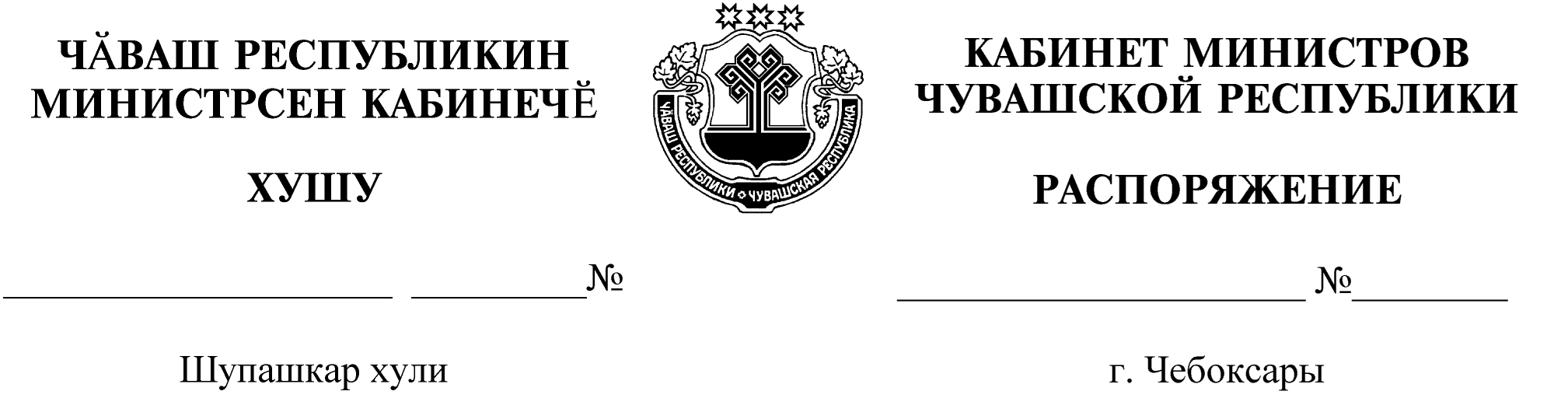 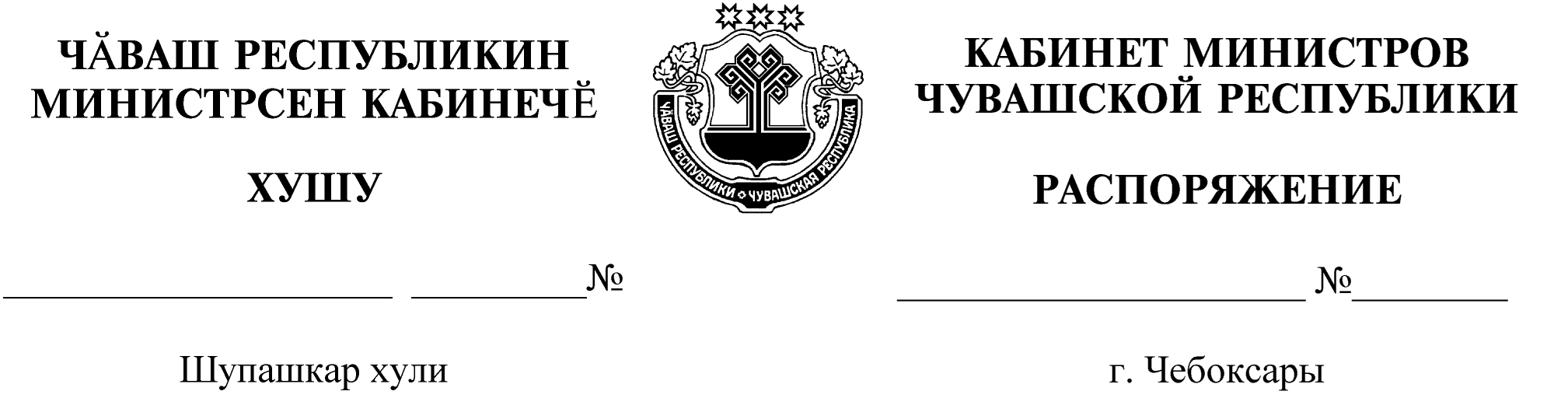 	Освободить Головина Игоря Вячеславовича от должности заместителя министра физической культуры и спорта Чувашской Республики.Председатель Кабинета Министров         Чувашской Республики – О.Николаев